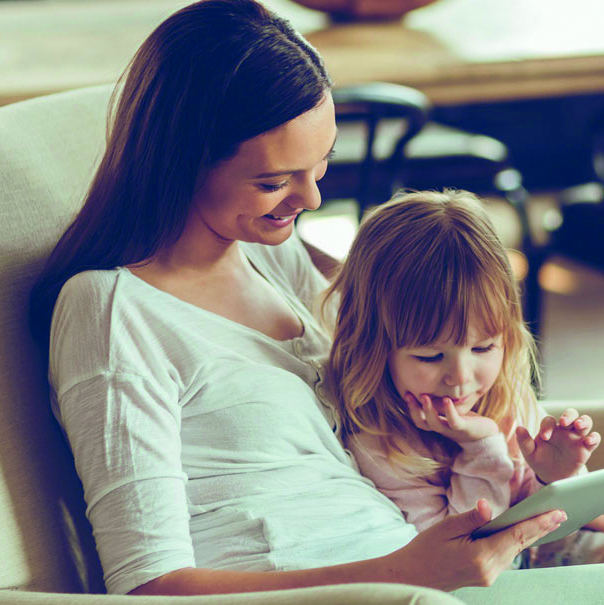 Triple P Positive Parenting Programme – see our website for information on courses in your area, booking information and general advice www.openforparents.org.uk  or email info@openforparents.org.uk Ready, Steady, Go! is a new weight management programme for children aged 4-11 years and their families living in East Sussex. Ready, Steady, Go! consists of eight, one-hour sessions for children, their parents/carers and other members of the family, focused on healthy eating and physical activity. Sessions also cover a range of other topics which can impact on a child’s weight, such as sleep and screen time. We will also shortly be launching our adolescent weight management programme #GOALS, a programme of personalised 1:1 sessions for 11-18 year olds in East Sussex. Families and professionals can refer into both programmes through our online School Health portal and can contact the School Health Service on 0300 123 4062 or email kentchft.esschoolhealthservice@nhs.net for more information.  Adolescents can additionally self-refer via our Chat Health service on 07507 332473.GREAT NEWS! Parenting Matters East Sussex has had a rebrand.  Please contact us for information on resources available for your service to direct parents and carers.info@openforparents.org.uk Need to talk to us about training?  Contact us on info@openforparents.org.uk DROP IN DATES!                 		Free advice and support from your Triple P practitioner for parents and carers. These sessions are open to anyone wishing to attend!Crowborough Children’s Centre, Beacon Community Academy, Green Lane, TN6 2XBThursday  1st    November     9:00 - 12:00pmThursday  15th November     9:00 - 12:00pmThursday  29th November     9:00 - 12:00pm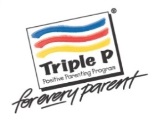 Thursday 13th December      9:00  - 12:00pm Archery Youth Centre, Eastbourne, BN22 7RRThursday 15th November        1:00 - 3:00pm Joff Youth Centre, Peacehaven , BN10 8BL Monday 3rd December             1:00 - 3:00pm   Waves Family Support, 8 Church Street, Seaford, BN25 1HGMonday   5th November       10:00 - 12:00pmMonday   3rd December       10:00 - 12:00pm   If you want further details about Waves support or the Waves drop in please contact Jane Witts at WAVESEAFORD@hotmail.co.uk  TRIPLE P – POSITIVE PARENTING PROGRAMME                               Listings marked * are for families attending that school or setting ONLY2 – 12 YEAR OLD ONE-OFF GROUPSDealing with Disodebiance Monday 3rd December  10:00-12:00pm, Joff Youth Centre , Peacehaven , BN10 8BL Polegate Primary School BN26 6PT*ASD Behaviour, Boundaries and Rewards    Thursday 1st November   9:00 -11:00am ASD Fighting, Rules and CooperationThursday 15th November 9:00 -11:00amHeron Park School , Eastbourne, BN22 9EE*Sleepless Nights and BedtimesThursday 2nd November        9:00 - 11:00amCoffee Morning Drop : Topic Self Esteem/Stress Thursday 8th November         9:00 - 11:00am Dealing with Disobedience Friday 16th November            9:00 - 11:00amBourne School, Eastbourne, BN22 8BD*Managing Fighting and AggressionFriday 9th November             9:00 - 11:00am Hassel Free ShoppingThursday 6th December        9:00 - 11:30am  Harbour Primary School, Newhaven BN9 9LX*ASD Behaviour, Boundaries and RewardsWednesday 21st November  1:00 - 3:00pm Shinewater Primary School,Eastbourne BN23 8ED* Dealing with DisobedienceThursday 29th  November    9:00 - 11:00am   Park Mead  Primary School Hailsham BN27 3QP*Parenting support sessionCoffee Morning drop             9:00 - 11:00am   Plumpton Primary School BN27 3EB(Sky Lark Federation Including Barcombe and Hamsey)*Anxieties and Fears    Tuesday 27th November         8:45 - 9:30am  Tollgate Community Primary School, Eastbourne BN23 6NL*ASD Behaviour, Boundaries and Rewards Thursday 29th November        1:00 - 3:00pm High Cliff Academy, Newhaven, BN9 9FD*Self Esteem workshopMonday 26th November          8:45 - 10:45amOcklynge School Eastbourne, BN20 8XN*Self Esteem workshopTuesday 4th December             9:00 - 11:00am2 – 12 YEAR OLD GROUP – 6 week group sessionStarts Wednesday 14th November 10:15 - 12:15pm - Peacehaven Children Centre, Meridian Way, BN10 8NFTEEN ONE-OFF GROUPS  Coping with Teenagers EmotionsTuesday 13th November    9:30 - 11:30am The Archery, Eastbourne, BN22 7RRReducing Family Conflict Tuesday 11th December    9:30 - 11:30am The Archery, Eastbourne, BN22 7RRGildridge House School , Eastbourne , BN20 8AB*Building Teenagers Survival SkillsThursday 8th    November    6:30 - 8:30pmGetting Teenagers ConnectedThursday 15th  November    6:30 - 8:30pmCoping With Teenagers EmotionsThursday  22nd November   6:30 - 8:30pm Reducing Family ConflictThursday 29th November     6:30 - 8.30pm Seaford Head School , Seaford, BN25 4LX* Coping with Teenagers Emotions Tuesday 27th November    4:30 - 6:30pm tListings marked * are for families attending that school or setting ONLYSCHOOL TRANSITIONAL  SEMINARS*Heron Park School , Eastbourne, BN22 7RR  Raising Resilience ChildrenFriday 23rd November       9:00 - 11:00amHellingly School , Hailsham BN274DS*Raising Resilient Children Friday 20th November       9:00 – 11:00am    Southover C of E Primary, BN7 1JPRaising Resilient Children	Friday 23rd November      9:10 - 11:10amPower of Positive Parenting Thursday 28th November 9:10 - 11:10amRaising Confident Competent ChildrenFriday 7th December         9:10 - 11:10am Pashley Down Infant School, BN20 8NX  The Power of Positive ParentingMonday 10th December 10:00 – 12:00am  Session at the RefugeMonday 12th November Eastbourne  9:00 - 11:00amMonday 19th November Lewes           9:00  - 11.00amMonday 22nd November Wealden     9:00  - 11.00amREFLECTIVE PRACTICE FOR PRACTITIONERSTopic based reflective is not training but workshops available to all practitioners who work with parents. This will be an opportunity to reflect on how we work with parents, the challenges as well as a chance to share good practice and perhaps take away some new ideas and ways of working. Supporting families with Mental  Health Thursday 29th November  10:00 - 12:00pm  at  Hollington Youth, TN38 9LL Supporting parents struggling with parental conflict 19th December 	       1:00pm - 3:00pm at Hollington Youth Centre, TN38 9LLFor both these session please use the entrance door on Wishing tree Rd North. Places will be allocated on a first come, first served basis. If you are interested  in attending contact Scott Brunton on 07701 022 224 or email scott.brunton@eastsussex.gov.uk    NEW WEIGHT MANAGEMENT SERVICE FOR PRIMARY AGED CHILDREN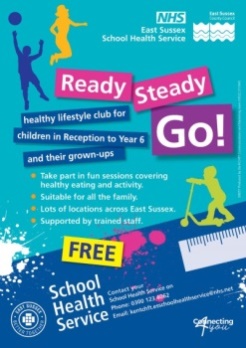 